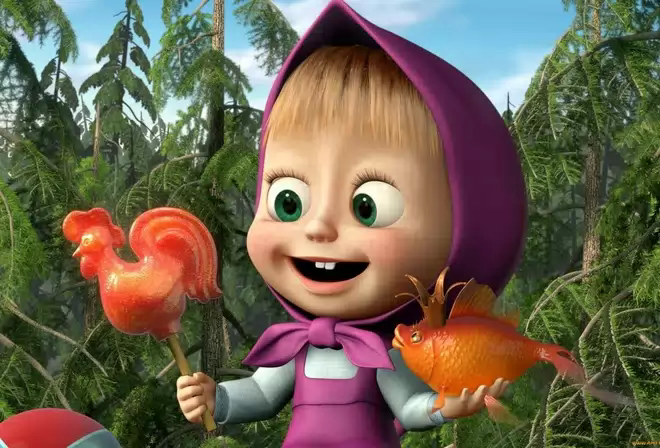 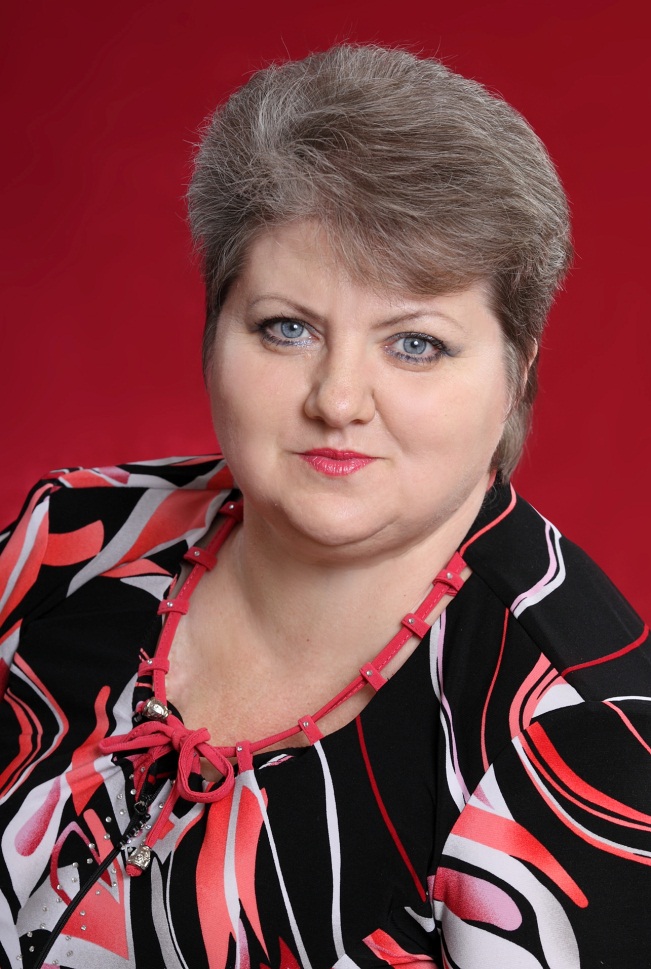 Кредо: « Нам повезло, что мы живём в РоссииВо времена свершений и побед.За будущее наших поколенийНам, педагогам, свой держать ответ.Так важно воспитать в ребёнке личностьСуметь посеять знания, добро.Заставить думать, размышлять и верить,Ведь воспитателю другого не дано.»Кредо: « Педагог- он вечный созидатель.Он жизни учит, и любви к труду.Я педагог, наставник, воспитатель,За что благодарю свою судьбу.Уйдут одни, придут другие дети,Получат здесь и ласку, и уют.Меня оценят в XXI веке,Труд воспитателя оценят- добрый труд!